After a football match at the Camp Nou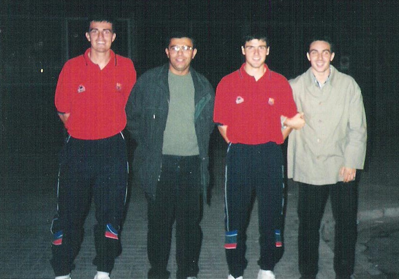 From left to  right : Oscar Garcia, Régis Aumond, Roger Garcia and Marc Machado Pena